18.02.2023«Город шаповалов»Маршрут: Могилев – Рясно – Дрибин – Черневка – МогилевКогда возникло «шаповальство» на Дрибинщине? Что такое «Катрушницкий лемезень»?Об этом Вы узнаете посетив нашу экскурсию!Визитная карточка ремёсел Дрибинского района – валяльный промысел, который на Дрибинщине называется «шаповальским».В программе:Обзорная экскурсия по маршруту:Николаевская церковь в аг. Рясно.Усадебный комплекс в дер. Рясно конца ХIХ в. – памятник архитектуры неоклассицизма с элементами народного деревянного зодчества.Остатки костёла начала XIX века находится в центре деревни Рясно. Композиционное построение здания было характерно для эпохи классицизма.Свято-Троицкая церковь в д. Черневка. Старожилы говорят, что до войны в церкви служил батюшка преданный своему делу, который все службы для прихожан вёл бесплатно. После смерти, его похоронили вместе с матушкой рядом с церковью у дороги, чтобы каждый проходящий мимо мог остановиться и отдать дань уважения этому человеку. Впоследствии в здании церкви размещался клуб. Однажды во время танцев, на окне проявился образ плачущей Богоматери.Мастер-класс по изготовлению сувенирных валенок.Дрибинская школа шаповалов – это замечательная возможность познать секреты уникального шаповальского ремесла, известного на территории Дрибинского края еще с начала XIX века.Школа шаповалов – прекрасный шанс пообщаться с мастерами-шаповалами, которые познакомят Вас с технологическим процессом изготовления валенок, орудиями труда и изделиями мастеров-шаповалов.В Школе Вы познакомитесь с уникальным условным языком шаповалов «Катрушницким лемезнем».Шаповалы несколько отличались от остальных крестьян тем, что были образованней, хитрей. Говорили они по-русски более правильно, но часто прибегали к своему условному языку «Катрушницкому лемезню». Язык насчитывал 915 слов. Он хранился в строжайшем секрете. Появился этот язык для того, чтобы сохранить секреты ремесла.Стоимость программы:45,00 руб./взр.; 40,00 руб./дет.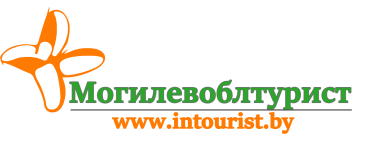 г. Могилев, ул. Ленинская, 138 0222 70-70-28+375 29 184-84-89 Ирина+375 29 381 88 58 Наталья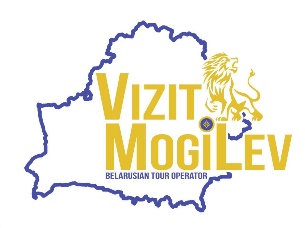 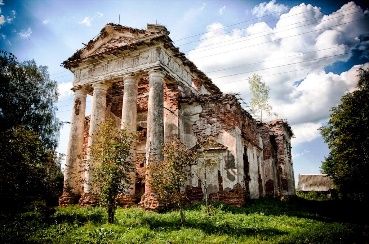 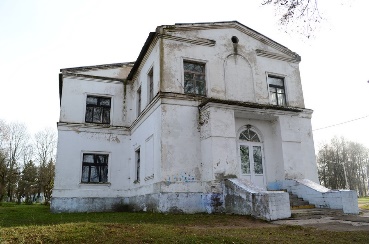 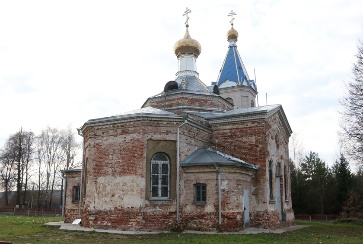 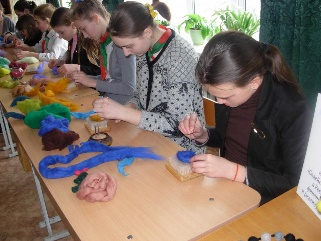 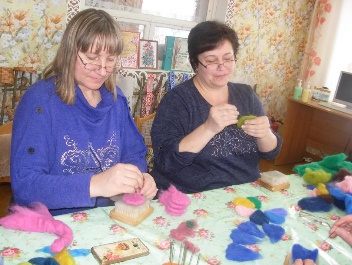 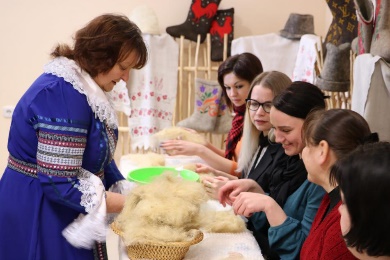 